БОЙРОК			                                     РАСПОРЯЖЕНИЕ«15»  май 2019 й.		      № 30	    	«15»  мая 2019 г.О создании комиссии по проверке источников  наружного противопожарного водоснабженияСоздать комиссию по проверке источников наружного противопожарного водоснабжения.В состав комиссии включить:Председатель комиссии – Глава сельского поселения Юмагузин Виль Фанисович;Члены комиссии – староста с.Казанка – Зиязтдинов Мидхат Мансурович; с.Урняк – Ситдикова Минигуль Шайхуллиновна; д.Фань – Нигматзянов Ольфат Равилович; д. Староаккулаево – Ганеев Октябрь Назмутдинович; д. Малоаккулаево – Шарипов Руслан Галимарданович, Специалист 1 категории  Гагарина М.В.Глава сельского поселения                                   В.Ф.ЮмагузинӘЛШӘЙ РАЙОНЫМУНИЦИПАЛЬ РАЙОНЫНЫҢКАЗАНКА АУЫЛ СОВЕТЫАУЫЛ БИЛӘМӘҺЕХАКИМИЭТЕБАШҡОРТОСТАН РЕСПУБЛИКАҺЫУзяк урамы, 60 а, Казанка ауылы,  Әлшәй районы,Башкортостан Республикаһы, 452111,телефон/факс  8(34754)3-73-12e-mail: kaz_alsh@mail.ruhttp:/kazan.spalshey.ruИНН 0202001303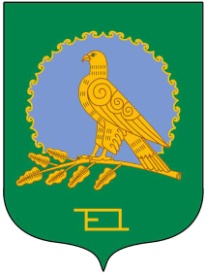 АДМИНИСТРАЦИЯ СЕЛЬСКОГОПОСЕЛЕНИЯКАЗАНСКИЙ СЕЛЬСОВЕТМУНИЦИПАЛЬНОГО РАЙОНААЛЬШЕЕВСКИЙ РАЙОНРЕСПУБЛИКИ БАШКОРТОСТАНул.Центральная, 60 а, село КазанкаАльшеевский район,Республика Башкортостан, 452111телефон/факс  8(34754)3-73-12e-mail: kaz_alsh@mail.ruhttp://kazan.spalshey.ruОГРН 1020201728030